 ADRC CLIENT REFERRAL FORM 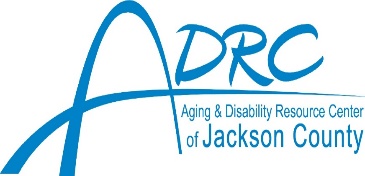 Please send completed form, along with supporting documents to:ADRCJC@co.jackson.wi.us OR fax to 715-284-7713  Lives Alone?     Yes     No                          	 In Poverty?        Yes     NoReason for Referral:Additional Comments:Referral Agency:Referral Person:Phone Number:Date:client/patient a referral is being made to the ADRC?  client/patient a referral is being made to the ADRC?  client/patient a referral is being made to the ADRC?  client/patient a referral is being made to the ADRC?  client/patient a referral is being made to the ADRC?   Yes    NoHas verbal/written consent been obtained for this referral?Has verbal/written consent been obtained for this referral?Has verbal/written consent been obtained for this referral?Has verbal/written consent been obtained for this referral?Has verbal/written consent been obtained for this referral? Yes    No     If yes, date of consent:     If yes, date of consent:     If yes, date of consent:Please attach a completed authorization/release of information if applicable.If client/patient is requesting a long-term care functional screen, please attached current problem list/diagnosis list.Please attach a completed authorization/release of information if applicable.If client/patient is requesting a long-term care functional screen, please attached current problem list/diagnosis list.Please attach a completed authorization/release of information if applicable.If client/patient is requesting a long-term care functional screen, please attached current problem list/diagnosis list.Please attach a completed authorization/release of information if applicable.If client/patient is requesting a long-term care functional screen, please attached current problem list/diagnosis list.Please attach a completed authorization/release of information if applicable.If client/patient is requesting a long-term care functional screen, please attached current problem list/diagnosis list.Please attach a completed authorization/release of information if applicable.If client/patient is requesting a long-term care functional screen, please attached current problem list/diagnosis list.Client/Patient Name:Address:DOB:City, State, Zip:Phone Number:Gender:Race/Ethnicity (optional):Race/Ethnicity (optional):Email (optional):Contact Person/Legal Decision Maker (i.e., Legal Guardian, Activated POA) Information:Contact Person/Legal Decision Maker (i.e., Legal Guardian, Activated POA) Information:Contact Person/Legal Decision Maker (i.e., Legal Guardian, Activated POA) Information:Contact Person/Legal Decision Maker (i.e., Legal Guardian, Activated POA) Information:Contact Person/Legal Decision Maker (i.e., Legal Guardian, Activated POA) Information:Name:Phone:Relationship:Address:Date of Health Care POA Activation:Date of Health Care POA Activation:City, State, Zip: